Tema: Inklusion i grundskolen 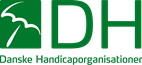 Spørgsmål: Hvad mener I, der skal gøres, for at sikre, at elever med handicap trives og udvikler sig fagligt og socialt i skolen?Spørgsmål: Vil I bakke op om, at forældre til børn med handicap, der er inkluderet i den almindelige undervisning, skal have mulighed for at klage til en uvildig instans over skolens inklusionsindsats?Baggrund: Flere elever med handicap er blevet inkluderet i folkeskolenDe fleste kommuner har siden 2012 arbejdet for, at flere børn med handicap skal inkluderes i en almindelig folkeskoleklasse i stedet for i specialklasser eller på specialskoler. Oprindeligt var det målet, at 96 pct. af alle elever skal gå i en almindelig folkeskoleklasse. Dette mål blev sløjfet i 2016. Siden 2010/2011 er andelen af elever i skolernes normalklasser overordnet set øget. Andelen kaldes også ’inklusionsgraden’. I skoleåret 2017/18 er andelen på 95,0 procent, hvilket stort set er uændret i forhold til de seneste fem år. Inklusionen har mange steder været en stor udfordring. Både lærere og forældre oplever, at der ikke er de nødvendige ressourcer i klassen til at løfte inklusionsopgaven. Der er børn med handicap, der er blevet inkluderet, og som ikke trives, fordi de mangler den rette støtte i skolen. I nogle tilfælde udvikler det sig til skolevægring, som betyder, at barnet ikke kommer i skole i lange perioder. Det går ud over barnets udvikling og trivsel og er en stor belastning for hele familien. Når børn med handicap er inkluderet i den almindelige undervisning, og dermed ikke modtager specialundervisning, kan forældrene ikke klage over skolens inklusionsindsats til en uvildig instans. Danmark har modtaget kritik af FN’s Handicapkomite for den manglende klageadgang over skolernes inklusionsindsats.I sommer hørte vi historien om Kristoffer med en alvorlig hjerneskade, der er inkluderet i den almindelige undervisning. Her fratog skolelederen størstedelen af støtten til Kristoffer. Forældrene var magtesløse og resultatet var, at Kristoffer ikke kom i skole i meget lang tid, fordi hans forældre ikke turde sende ham afsted.DH Randers Valgaften 18. marts 2019Tema: Inklusion i ungdomsuddannelse Spørgsmål: Hvad er jeres holdning til at gøre ungdomsuddannelserne mere fleksible, så de bedre kan tilpasses behovene hos unge med handicap? Baggrund: Faldende uddannelsesniveau blandt mennesker med handicapAndelen af personer med handicap med en erhvervskompetencegivende uddannelse faldt fra 74% til 66% fra 2012 til 2016 for de 30-40 årige. I samme periode steg uddannelsesniveauet for personer uden handicap fra 84% til 86%. Sandsynligheden for at være i arbejde stiger generelt med uddannelsesniveauet. Det gælder for alle, men vi ved, at uddannelse er ekstra afgørende for mennesker med handicap. Blandt personer med handicap har 4 ud af ti uden erhvervskompetencegivende uddannelse et arbejde, mens 8 ud af ti med en lang videregående uddannelse er i job. Beskæftigelsesgabet er således godt 40% imod 26% for personer uden handicap. DH vurderer, at der er cirka 90.000 unge mellem 16 og 27 år, som har et mindre fysisk handicap og 60.000 med et mindre psykisk handicap. Der er ca. 25.000 unge med et større fysisk handicap og et tilsvarende antal med et større psykisk handicap. Unge med handicap ønsker at deltage, bidrage og leve som alle andre. De vil gerne tage en uddannelse og drømmer om at få et godt og meningsfuldt job. Ungdomsuddannelserne spiller en central rolle. De gymnasiale uddannelser er nøgle til at fortsætte i en videregående uddannelse og erhvervsuddannelserne giver de faglærte adgang til arbejdsmarkedet. En del unge kommer med stor sandsynlighed en dag til at arbejde i et fleksjob eller på nedsat tid som følge af deres handicap. De har brug for at kunne gennemføre en uddannelse på mere fleksible vilkår, fx ved at tage uddannelsen over længere tid. På især erhvervsuddannelserne er det svært at tilrettelægge uddannelserne fleksibelt. Den manglende fleksibilitet udgør en barriere for at unge med handicap kan tage en ungdomsuddannelse.Samtidigt ved vi fra en undersøgelse blandt lærere på STX og HF, at næsten hver anden underviser ikke føler sig rustet til at inkludere en elev med handicap i undervisningen. Lærerne efterspørger især viden om ADHD, autisme, ordblindhed og psykiske handicap og diagnoser. DH Randers Valgaften 18. marts 2019Tema: Lighed i sundhed for mennesker med handicapSpørgsmål: Hvad vil I gøre for at forhindre, at borgere med handicap fx. psykisk syge - dør for tidligt? Vil I være med til at indføre et tilbud om sundhedstjek for udsatte borgere i alle kommuner? Hvordan sætter man patienter med handicap før systemet, hvis de ikke selv opsøger sundhedsvæsnet? Baggrund: Oversete grupper med store sundhedsproblemerDet danske sundhedsvæsen er bygget på fri og lige adgang for alle. På at alle får de ydelser, den service, den behandling de har behov for. I sin nytårstale annoncerede statsminister Lars Løkke Rasmussen desuden, at regeringen i 2019 vil fremlægge et bud på en reform af sundhedsvæsnet med afsæt i 21 nye sundhedsfællesskaber, som skal sætte patienten før systemet. En række danske og udenlandske undersøgelser viser, at personer med kognitive og psykiske funktionsnedsættelser – fx personer med udviklingshæmning, alvorlig hjerneskade eller psykisk sygdom – ikke har lige adgang til de nødvendige sundhedsydelser. Det resulterer i lavere livskvalitet, store sundhedsproblemer og også markant lavere levealder end befolkningen som helhed.Udviklingshæmmede borgere dør i gennemsnit 14,5 år tidligere end gennemsnittet af dendanske befolkning. De har en overdødelighed inden for alle større dødsårsags-grupper(kræft, kredsløbssygdomme, ulykker/selvmord mv.). Personer med psykiske sygdomme (som skizofreni, bipolar sygdom og depression) lever også kortere. Et studie af personer, der har været indlagt på psykiatriske afdelinger, viser den forventede levetid er 15 år kortere for kvinder og 20 år kortere for mænd. Årsager hertil kan være en livsstil med rygning, manglende motion mv., men kan også være bivirkninger ved medicin, fejlmedicinering samt underbehandling (fx at borgerne i mindre grad end befolkningen som helhed tilbydes hjertekar-kirurgi). Det har også betydning, at borgerne har svært ved at tage hånd om egen sundhed – være opmærksom på symptomer, fortælle om dem, opsøge læge af egen drift osv.De fleste dødsårsager kan faktisk forebygges med den rette indsats. Overdødeligheden skyldes ikke handicappet. Den er udtryk for, at der ikke er lighed i sundhed. Når borgeren ikke opsøger sundhedsvæsenet, må sundhedsvæsenet opsøge borgeren. En løsning er at indføre et regelmæssigt sundhedstjek hos lægen. Fx en gang om året. Det er man begyndt at gøre nogle steder. Fx i Tønder Kommune. Med stor succes. Målgruppen er udviklingshæmmede borgere på kommunens bosteder. Mange alvorlige sygdomme opdages, og borgerne får behandling.DH Randers Valgaften 18. marts 2019Tema: Turisme for alle Spørgsmål: Vil I være med til at arbejde for en national strategi for ”turisme for alle” i Danmark – så vi får kigget nærmere på om vores byrum, transportsystemer og adgangen til naturen, skaber plads til alle – turister og borgere? I dag er der ikke krav i lovgivningen, der sikrer at byrum indrettes, så alle kan benytte dem. Hvad tænker du om det?Baggrund: Stort potentiale i ’turisme for alle’Turisme for alle har fokus på at (re-)designe faciliteter, produkter og services, så alle, funktionsnedsættelse eller ej, har mulighed for at rejse til et hvilket som helst område, attraktion eller event, som de ønsker. En analyse fra VisitDenmark (2017) viste, at Turisme for alle eller tilgængelig turisme rummer et vækstpotentiale i Danmark. Det er den samlede turistrejse, der er en udfordring. Det er ikke nok med et tilgængeligt hotel, hvis du ikke har adgang til restauranten, eller kan bruge den offentlige transport. Mange barrierer findes i det fælles rum og er ude af den enkelte aktørs hænder: byrum, bygninger, attraktioner, adgang og sammenhængskraft mellem kyst og by. Antallet af overnatninger foretaget i Danmark af danskere og udlændinge med fysisk funktionsnedsættelse (selvevalueret) er vurderet til mellem 8,1 og 9,7 mio. årligt. Det svarer til omkring 8 pct. af samtlige overnatninger i Danmark. Målgruppen for turisme for alle er voksende, særligt på grund af de demografiske ændringer i Danmark og nærmarkederne. Forskellige analyser peger på, at der er et potentiale og at øget tilgængelighed på en destination medfører øget efterspørgsel.
Langt de fleste turister med funktionsnedsættelse vil helst holde ferie i deres hjemland, hvis tilbuddene er der. Udover økonomi, rejsetid, og nemhed i forhold til transport og planlægning, så er det særlig årsager som hjemmevanthed, tryghed og kendskab til udbuddet, der ligger bag turisternes valg af hjemlandet. Når valget falder på en udenlandsk destination, vælger turisterne oftest i nærmarkederne. Målgruppen for turisme for alle i Danmark er indenlandske turister, samt nærmarkederne Tyskland, Norge og Sverige.Udfordringerne for at turisme for alle bliver en realitet og at markedspotentiale bliver realiseret ligger både i turismeerhvervet og på politisk niveau. En national strategi kunne skabe en fælles retning og få de nationale turismeaktører til at bakke op. I dag er tilgængeligheden til færdselsarealer ikke lovreguleret, der findes dog en fornuftig frivillig standard på området: Færdselsarealer for alle. Adgangen til strande, skove og naturområder er meget sparsomt reguleret i forhold til at fremme tilgængelighed.   DH Randers Valgaften 18. marts 2019